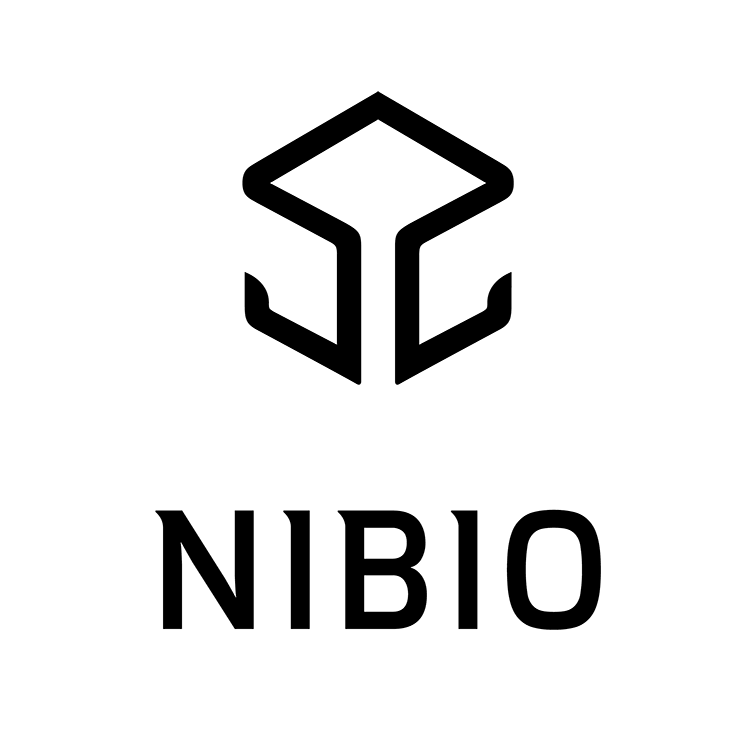 Dagbok for feltet:........................          NLR-enhet:.........................................Feltopplysninger:Jordarbeiding………………………………………….Vanning  Ja □  Nei  □For økologiske forsøksfelt:                                     Omleggingsår:………Feltvurdering:Feltkvalitet: 		Meget godt	□			Godt		□			Mindre godt	□	Årsak...............................................……...........			Dårlig		□	Årsak.............……….........................................Evt. lavt avlingsnivå i feltet skyldes: 	Tørke			□            Skadedyr			□						Dårlig jordstruktur	□            Sjukdommer		□						Næringsmangel	□            Lav pH			□						Ugras			□										Annet...........................................……..............Feilbehandlinger m.m. (opplysninger om ruter som må rettes opp eller kasseres).................................................................................................................…………………………………................................................................................................................... Tegn inn sprøytespor på feltkartetDatoStadiumInspisert/arbeid utført av (fullt navn)ArbeidsoperasjonerMerknaderBesøk 1Besøk 2Besøk 3Besøk 4Besøk 5Besøk 6Besøk 7OmløpOmløpGjødslingGjødslingGjødslingVanningVanningSprøytingSprøytingSprøytingSprøytingDatoSlagKg/daaDatommDatoMiddelMengdeDatoEnsidig kornAlls. husdyrAlls.planteprodJordartsklasseMoldinnholdKartref.Grader Min. Sek. GrovsandSilt0 - 3 %(°)(')('')MellomsandLettleire3 - 4,5%NordFinsandSiltig lettleire4,5 - 12,5%ØstSiltig grovsandMellomleire12,5 - 20,5%Siltig mellomsandStiv leire20,5 - 40,5%Siltig finsandMineralbl. moldj.40,5 - 75%Sandig siltOrganisk jord>75% godt omd.>75% lite omd.Skriv inn vekstrekkefølgen på skiftet de siste 5 åreneSkriv inn vekstrekkefølgen på skiftet de siste 5 åreneSkriv inn vekstrekkefølgen på skiftet de siste 5 åreneSkriv inn vekstrekkefølgen på skiftet de siste 5 åreneSkriv inn vekstrekkefølgen på skiftet de siste 5 åreneSkriv inn vekstrekkefølgen på skiftet de siste 5 åreneSkriv inn vekstrekkefølgen på skiftet de siste 5 åreneSkriv inn vekstrekkefølgen på skiftet de siste 5 åreneVekstfølge:I fjorI fjorI fjorI fjorI forfjorI forfjorI forfjorI forfjorHusdyrgjødselType:Type:Mengde:Mengde:Type:Type:Mengde:Mengde: